Subject:	 PE		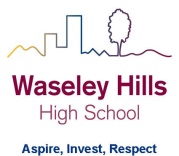 Teacher: AB/JBYear: 11				Topic/theme: Careers Don’t forget you can access the school drives and resources form the school website: https://www.waseleyhills.worcs.sch.uk/Lesson What you need to take from this lesson Resource to use or hyperlinkSuggested task 1Have a better idea of a career in sporthttps://careers-in-sport.co.uk/ Research a potential job that you would like to do involving sport2Have a better idea of a career in sportProduce a 10 year plan of what you need to do to get your dream job in sport.What qualifications do you need to do next?What grades do you need?Where will you be in 5 years’ time?Where will you be in 10 years’ time?3Research 10 questions that you may be asked in an interview https://www.inc.com/jeff-haden/27-most-common-job-interview-questions-and-answers.htmlPrepare answers for each of the questions.4Have a better understanding of organising a sports event https://www.ticketsource.co.uk/blog/how-to-plan-a-sport-eventhttps://weezevent.com/en-gb/blog/how-to-organise-a-sports-competition/https://billetto.co.uk/blog/how-to-plan-sports-event/ Imagine you are organising a major sporting event (the world cup, or Olympics) What things would you need to consider FixturesAccommodationTravelFood arrangements Venues – for events and training Bases for teamsMedical teams 5